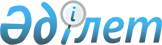 Об определении специально отведенных мест для осуществления выездной торговли с автолавок и (или) палаток
					
			Утративший силу
			
			
		
					Постановление акимата города Актобе Актюбинской области от 22 ноября 2010 года № 3217. Зарегистрировано Управлением юстиции города Актобе Актюбинской области 30 ноября 2010 года № 3-1-145. Утратило силу постановлением акимата города Актобе Актюбинской области от 07 октября 2013 года № 2801      Сноска. Утратило силу постановлением акимата города Актобе Актюбинской области от 07.10.2013 № 2801.

      В соответствии со статьями 31, 37 Закона Республики Казахстан от 23 января 2001 года № 148 «О местном государственном управлении и самоуправлении в Республике Казахстан», статьей 27 Закона Республики Казахстан от 12 апреля 2004 года № 544 «О регулировании торговой деятельности», акимат города ПОСТАНОВЛЯЕТ:



      1. Определить специально отведенные места для осуществления выездной торговли с автолавок и (или) палаток субъектам торговой деятельности на территории города Актобе, согласно приложения.



      2. Контроль за исполнением данного постановления возложить на заместителя акима города Байжомартова А.С.



      3. Настоящее постановление вводится в действие по истечении десяти календарных дней после первого официального опубликования.      Аким города                               А. Мухамбетов 

ПРИЛОЖЕНИЕ

к постановлению

акимата города Актобе

от 22 ноября 2010 г.

№ 3217 Перечень специально отведенных мест для осуществления выездной торговли с автолавок и (или) палаток на территории города Актобе
					© 2012. РГП на ПХВ «Институт законодательства и правовой информации Республики Казахстан» Министерства юстиции Республики Казахстан
				№ п/п
Наименование
Местонахождение
1Коммунальный мини-рынокпр. Мира, 15 «В»2Коммунальный мини-рынокул. Чекалина, 323Коммунальный мини-рынок12 микрорайон, 584Коммунальный мини-рынокУл. Гастелло, 185Коммунальный мини-рынокАвиагородок, 136Коммунальный мини-рынокул.Бр.Жубановых, 2967Коммунальный мини-рынокул. Кереева, 28Коммунальный мини-рынокул.Есет-батыра, 109 «А»9Коммунальный мини-рынокс.Каргала10Коммунальный рынок «Табыс»пр.Санкибай-батыра, 24 «Н»